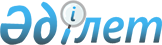 Об утверждении бюджета Бегалинского сельского округа на 2022-2024 годы
					
			С истёкшим сроком
			
			
		
					Решение Кобдинского районного маслихата Актюбинской области от 30 декабря 2021 года № 133. Прекращено действие в связи с истечением срока
      В соответствии с пунктом 2 статьи 9-1 Бюджетного кодекса Республики Казахстан от 4 декабря 2008 года, статьей 6 Закона Республики Казахстан от 23 января 2001 года "О местном государственном управлении и самоуправлении в Республике Казахстан", Кобдинский районный маслихат РЕШИЛ:
      1. Утвердить бюджет Бегалинского сельского округа на 2022-2024 годы, согласно приложениям 1, 2 и 3 соответственно, в том числе на 2022 год в следующих объемах:
      1) доходы – 47123,5 тысяч тенге, в том числе:
      налоговые поступления - 1510 тысяч тенге;
      неналоговые поступления – 0 тенге;
      поступления от продажи основного капитала – 0 тенге;
      поступления трансфертов – 45613,5 тысяч тенге;
      2) затраты – 47254,7 тысяч тенге;
      3) чистое бюджетное кредитование – 0 тенге, в том числе:
      бюджетные кредиты - 0 тенге;
      погашение бюджетных кредитов - 0 тенге;
      4) сальдо по операциям с финансовыми активами – 0 тенге, в том числе:
      приобретение финансовых активов - 0 тенге;
      поступления от продажи финансовых активов государства - 0 тенге;
      5) дефицит (профицит) бюджета - 0 тенге;
      6) финансирование дефицита (использование профицита) бюджета – 0 тенге, в том числе:
      поступление займов - 0 тенге;
      погашение займов - 0 тенге;
      используемые остатки бюджетных средств – 131,2 тысяч тенге.
      Сноска. Пункт 1 – в редакции решения Кобдинского районного маслихата Актюбинской области от 09.12.2022 № 256 (вводится в действие с 01.01.2022).


      2. Установить, что в доход бюджета сельского округа зачисляются:
      налог на имущество физических лиц;
      налог на транспортные средства с юридических лиц;
      налог на транспортные средства с физических лиц;
      единый земельный налог;
      плата за пользование земельными участками
      поступления от продажи земельных участков
      поступления от продажи земельных участков сельскохозяйственного назначения;
      административные штрафы, пени, санкции, взыскания, налагаемые акимами города районного значения, села, поселка, сельского округа;
      добровольные сборы физических и юридических лиц;
      доходы от аренды имущества коммунальной собственности города районного значения, села, поселка, сельского округа;
      другие неналоговые поступления в бюджеты города районного значения, села, поселка, сельского округа.
      3. Учесть на 2022 год объемы субвенций, переданных из районного бюджета в бюджет Бегалинского сельского округа в сумме 24 150 тысяч тенге.
      4. Настоящее решение вводится в действие с 1 января 2022 года. Бюджет Бегалинского сельского округа на 2022 год.
      Сноска. Приложение 1 – в редакции решения Кобдинского районного маслихата Актюбинской области от 09.12.2022 № 256 (вводится в действие с 01.01.2022). Бюджет Бегалинского сельского округа на 2023 год. Бюджет Бегалинского сельского округа на 2024 год.
					© 2012. РГП на ПХВ «Институт законодательства и правовой информации Республики Казахстан» Министерства юстиции Республики Казахстан
				
      Секретарь Кобдинского районного маслихата 

Ж. Ергалиев
Приложение 1 к решению Кобдинского районного маслихата от 30 декабря 2021 года № 133
Категория
Категория
Категория
Категория
Сумма, тысяч тенге
Класс
Класс
Класс
Сумма, тысяч тенге
Подкласс
Подкласс
Сумма, тысяч тенге
Наименование
Сумма, тысяч тенге
1
2
3
4
5
І. Доходы 
47123,5
1
Налоговые поступления 
1510
04
Налоги на собственность
1214,5
1
Налоги на имущество
298,1
4
Налог на транспортные средства
916,4
05
Внутренние налоги на товары, работы и услуги
295,5
3
Поступления за использование природных и других ресурсов
295,5
4
Поступления трансфертов 
45613,5
02
Трансферты из вышестоящих органов государственного управления
45613,5
3
Трансферты из районного (города областного значения) бюджета
45613,5
01
Текущие целевые трансферты
21463,5
03
Субвенции из бюджета районов (городов областного значения)
23974,0
16
Субвенции из республиканского бюджета на транспорт и коммуникации
176,0
Функциональная группа
Функциональная группа
Функциональная группа
Функциональная группа
Функциональная группа
Сумма (тысяч тенге)
Функциональная подгруппа
Функциональная подгруппа
Функциональная подгруппа
Функциональная подгруппа
Сумма (тысяч тенге)
Администратор бюджетных программ
Администратор бюджетных программ
Администратор бюджетных программ
Сумма (тысяч тенге)
Программа
Программа
Сумма (тысяч тенге)
Наименование
Сумма (тысяч тенге)
1
2
3
4
5
6
II. Затраты
47254,7
01
Государственные услуги общего характера
23033,7
1
Представительные, исполнительные и другие органы, выполняющие общие функции государственного управления
23033,7
124
Аппарат акима города районного значения, села, поселка, сельского округа
23033,7
001
Услуги по обеспечению деятельности акима города районного значения, села, поселка, сельского округа
23033,7
07
Жилищно-коммунальное хозяйство
21441,3
1
Жилищное хозяйство
4176,4
124
Аппарат акима города районного значения, села, поселка, сельского округа
4176,4
007
Организация сохранения государственного жилищного фонда города районного значения, села, поселка, сельского округа
4176,4
3
Благоустройство населенных пунктов
17264,9
124
Аппарат акима города районного значения, села, поселка, сельского округа
17264,9
008
Освещение улиц в населенных пунктах
14746,7
011
Благоустройство и озеленение населенных пунктов
2518,2
12
Транспорт и коммуникации
1165
1
Автомобильный транспорт
1165
124
Аппарат акима города районного значения, села, поселка, сельского округа
1165
013
Обеспечение функционирования автомобильных дорог в городах районного значения, поселках, селах, сельских округах
565,0
045
Капитальный и средний ремонт автомобильных дорог в городах районного значения, селах, поселках, сельских округах
600,0
13
Прочие
1614,4
9
Прочие
1614,4
124
Аппарат акима города районного значения, села, поселка, сельского округа
1614,4
040
Реализация мероприятий для решения вопросов обустройства населенных пунктов в реализацию мер по содействию экономическому развитию регионов в рамках Государственной программы развития регионов до 2025 года
1614,4
15
Трансферты
0,3
1
Трансферты 
0,3
124
Аппарат акима города районного значения, села, поселка, сельского округа
0,3
048
Возврат неиспользованных (не полностью использованных) целевых трансфертов
0,3
III. Чистое бюджетное кредитование
0
Бюджетные кредиты
0
IV. Сальдо по операциям с финансовыми активами
0
Приобретение финансовых активов
0
V. Дефицит бюджета
0
VI. Финансирование дефицита бюджета
0
Функциональная группа
Функциональная группа
Функциональная группа
Функциональная группа
Функциональная группа
Сумма (тысяч тенге)
Функциональная подгруппа
Функциональная подгруппа
Функциональная подгруппа
Функциональная подгруппа
Сумма (тысяч тенге)
Администратор бюджетных программ
Администратор бюджетных программ
Администратор бюджетных программ
Сумма (тысяч тенге)
Программа
Программа
Сумма (тысяч тенге)
Наименование
Сумма (тысяч тенге)
1
2
3
4
5
6
8
Используемые остатки бюджетных средств
131,2
01
Остатки бюджетных средств 
131,2
1
Свободные остатки бюджетных средств
131,2
01
Свободные остатки бюджетных средств
131,2Приложение 2 к решению Кобдинского районного маслихата от 30 декабря 2021 года № 133
Категория
Категория
Категория
Категория
Сумма, тысяч тенге
Класс
Класс
Класс
Сумма, тысяч тенге
Подкласс
Подкласс
Сумма, тысяч тенге
Наименование
Сумма, тысяч тенге
 1
 2
 3
4
5
І. Доходы 
48164
1
Налоговые поступления 
1510
04
Налоги на собственность
1355
1
Налоги на имущество
105
4
Налог на транспортные средства
1250
05
Внутренние налоги на товары ,работы и услуги 
155
3
Поступление за использование природных и других ресурсов 
155
4
Поступления трансфертов 
46654
02
Трансферты из вышестоящих органов государственного управления
46654
3
Трансферты из районного (города областного значения) бюджета
46654
Функциональная группа
Функциональная группа
Функциональная группа
Функциональная группа
Функциональная группа
Сумма (тысяч тенге)
Функциональная подгруппа
Функциональная подгруппа
Функциональная подгруппа
Функциональная подгруппа
Сумма (тысяч тенге)
Администратор бюджетных программ
Администратор бюджетных программ
Администратор бюджетных программ
Сумма (тысяч тенге)
Программа
Программа
Сумма (тысяч тенге)
Наименование
Сумма (тысяч тенге)
1
2
3
4
5
6
II. Затраты
48164
01
Государственные услуги общего характера
21474
1
Представительные, исполнительные и другие органы, выполняющие общие функции государственного управления
21474
124
Аппарат акима города районного значения, села, поселка, сельского округа
21474
001
Услуги по обеспечению деятельности акима города районного значения, села, поселка, сельского округа
21474
07
Жилищно-коммунальное хозяйство
25525
3
Благоустройство населенных пунктов
25525
124
Аппарат акима города районного значения, села, поселка, сельского округа
25525
008
Освещение улиц в населенных пунктах
21525
011
Благоустройство и озеленение населенных пунктов
4000
12
Транспорт и коммуникации
1165
1
Автомобильный транспорт
1165
124
Аппарат акима города районного значения, села, поселка, сельского округа
1165
013
Обеспечение функционирования автомобильных дорог в городах районного значения, поселках, селах, сельских округах
565
045
Капитальный и текущий ремонт дорог в городах районного значения, селах, поселках, сельских округах.
600
III. Чистое бюджетное кредитование
0
Бюджетные кредиты
0
IV. Сальдо по операциям с финансовыми активами
0
Приобретение финансовых активов
0
V. Дефицит бюджета
0
VI. Финансирование дефицита бюджета
0Приложение 3 к решению Кобдинского районного маслихата от 30 декабря 2021 года № 133
Категория
Категория
Категория
Категория
Сумма, тысяч тенге
Класс
Класс
Класс
Сумма, тысяч тенге
Подкласс
Подкласс
Сумма, тысяч тенге
Наименование
Сумма, тысяч тенге
 1
 2
 3
4
5
І. Доходы 
48164
1
Налоговые поступления 
1510
04
Налоги на собственность
1355
1
Налоги на имущество
105
4
Налог на транспортные средства
1250
05
Внутренние налоги на товары ,работы и услуги 
155
3
Поступление за использование природных и других ресурсов 
155
4
Поступления трансфертов 
46654
02
Трансферты из вышестоящих органов государственного управления
46654
3
Трансферты из районного (города областного значения) бюджета
46654
Функциональная группа
Функциональная группа
Функциональная группа
Функциональная группа
Функциональная группа
Сумма (тысяч тенге)
Функциональная подгруппа
Функциональная подгруппа
Функциональная подгруппа
Функциональная подгруппа
Сумма (тысяч тенге)
Администратор бюджетных программ
Администратор бюджетных программ
Администратор бюджетных программ
Сумма (тысяч тенге)
Программа
Программа
Сумма (тысяч тенге)
Наименование
Сумма (тысяч тенге)
1
2
3
4
5
6
II. Затраты
48164
01
Государственные услуги общего характера
21474
1
Представительные, исполнительные и другие органы, выполняющие общие функции государственного управления
21474
124
Аппарат акима города районного значения, села, поселка, сельского округа
21474
001
Услуги по обеспечению деятельности акима города районного значения, села, поселка, сельского округа
21474
07
Жилищно-коммунальное хозяйство
25525
3
Благоустройство населенных пунктов
25525
124
Аппарат акима города районного значения, села, поселка, сельского округа
25525
008
Освещение улиц в населенных пунктах
21525
011
Благоустройство и озеленение населенных пунктов
4000
12
Транспорт и коммуникации
1165
1
Автомобильный транспорт
1165
124
Аппарат акима города районного значения, села, поселка, сельского округа
1165
013
Обеспечение функционирования автомобильных дорог в городах районного значения, поселках, селах, сельских округах
565
045
Капитальный и текущий ремонт дорог в городах районного значения, селах, поселках, сельских округах.
600
III. Чистое бюджетное кредитование
0
Бюджетные кредиты
0
IV. Сальдо по операциям с финансовыми активами
0
Приобретение финансовых активов
0
V. Дефицит бюджета
0
VI. Финансирование дефицита бюджета
0